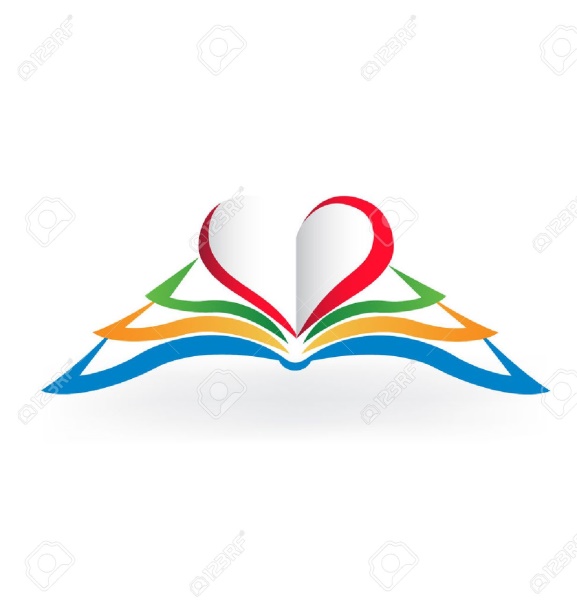 МУНИЦИПАЛЬНОЕ БЮДЖЕТНОЕ УЧРЕЖДЕНИЕ КУЛЬТУРЫ МЕЖПОСЕЛЕНЧЕСКАЯ ЦЕНТРАЛЬНАЯ БИЛИОТЕКА ИМ. И. М. БОНДАРЕНКО НЕКЛИНОВСКОГО РАЙОНА РОСТОВСКОЙ ОБЛАСТИПРОГРАММАРайонного семинара-практикума «Моя профессия - библиотекарь»(для молодых библиотекарей)26 февраля 2021 годаПОРЯДОК РАБОТЫ:9-00 Регистрация участников семинара-практикума.10-00 Открытие Школы молодого библиотекаря. 1 Часть  с 10-15 до 11-00-Нормы библиотечной этики (лекция).- Профессиональный облик и личные качества современного библиотекаря (консультация).-«Библиотекарь – Читатель» (деловая игра)Туренко Оксана Геннадиевна, методист методико-библиографического отдела 2 Часть с 11-15 до 12-00- Планирование и отчетность библиотечной деятельности (информационное сообщение).- Статистическая форма 6-НК (фактические показатели, с нарастающим итогом) (методические рекомендации).-Заполнение формы 6-НК (практическое занятие).Слепушкина Инна Васильевна, заведующий методико-библиографическим отделом.